Publicado en Madrid el 06/11/2018 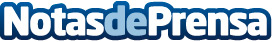 Dimension Data lanza su previsión anual de "Tendencias Tecnológicas" para 2019La transformación digital pasará de la teoría a la realidad en los próximos 12 meses, sostiene Dimension Data en un nuevo informe centrado en la experiencia del cliente, la ciberseguridad, los futuros digitales y tecnológicosDatos de contacto:Dimension Data+34 91 330 93 27Nota de prensa publicada en: https://www.notasdeprensa.es/dimension-data-lanza-su-prevision-anual-de Categorias: Telecomunicaciones E-Commerce Ciberseguridad Innovación Tecnológica Digital http://www.notasdeprensa.es